04-085 ЛАЗ-699Р "Турист- 2" 4х2 трёхдверный междугородный автобус большого класса, мест сидячих общее 41, багажный отсек 4.38 м3, снаряжённый 8.829 тн, полный вес 12.931 тн, ЗиЛ-375Я5/ЗиЛ-509.10 180 лс, 100 км/час, г. Львов 1978/83-2002 г.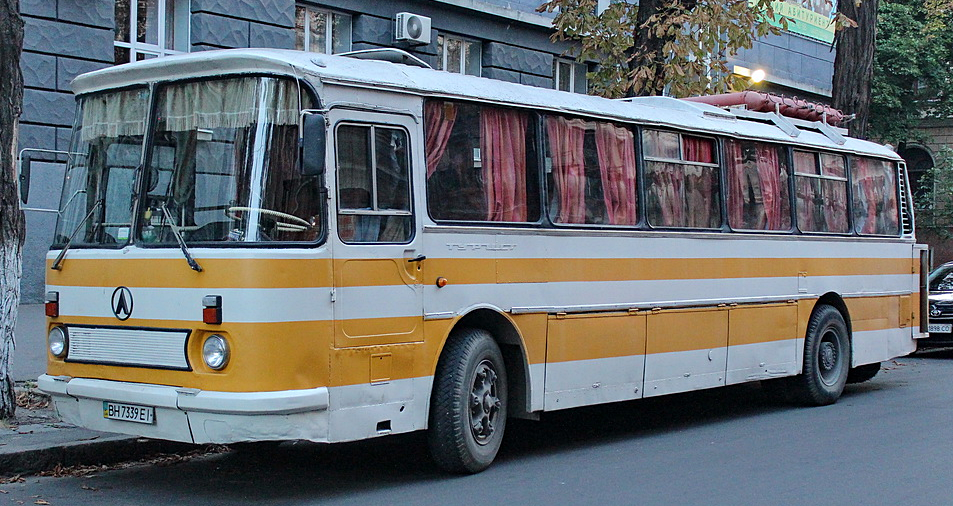  В конце 60-х годов специалистами Головного Специализированного Конструкторского Бюро по автобусам (ГСКБ) был разработан новый модифицированный кузов для автобусов ЛАЗ-695Н и ЛАЗ-697Н, внешне отличавшийся от предыдущих модификаций более современным дизайном и высокими лобовыми стеклами. На его основе в 1969 году был создан опытный автобус ЛАЗ-699Н, кузов которого отличался от предыдущей модификации ЛАЗ-699А повышенной прочностью. Также у этого автобуса появилась дверь запасного выхода в заднем свесе, которая с этого момента становится обязательной для всех последующих автобусов семейства ЛАЗ-699. Следующие опытные образцы автобуса ЛАЗ-699Н "Турист" появились в 1972 году. Один из этих автобусов в 1973 году экспонировался на ВДНХ СССР. В 1973 году были построены опытные ЛАЗ-699Н с системой естественной вентиляции. На крыше этого автобуса располагался воздухозаборник, а форточки в окнах отсутствовали. Эти машины пошли в серию спустя два года - в 1975-ом. Серийный ЛАЗ-699Н выпускался с 1975 по 1978 гг. в ограниченных количествах. В 1978 году на смену выпускаемому в небольших количествах автобусу ЛАЗ-699Н пришёл новый большой туристический автобус ЛАЗ-699Р. Но по настоящему массовый выпуск ЛАЗ-699Р начался в 1983 году, когда за счёт уменьшения выпуска ЛАЗ-697Р развернулось крупносерийное производство ЛАЗ-699Р. До 2002 года, пока продолжалось производство этого автобуса, он не раз подвергался модернизациям и некоторым изменениям во внешнем виде. Самые ранние автобусы ЛАЗ-699Р (до 1981 г. выпуска) имели прямоугольные фары аналогичные фарам автомобилей "Москвич" и маленькую квадратную эмблему с буквой "Л" внутри. С 1981 года фары заменили круглыми, а эмблемой стала большая буква "Л" в круге. В 80-х годах также производился небольшими партиями автобус ЛАЗ-699Р в исполнении "люкс", в основном для обслуживания различных высоких государственных учреждений. Отличительной особенностью таких автобусов было обилие внешних декоративных деталей из черной пластмассы (фальш-решётка на передке, колпаки колёс, воздухозаборник на крыше), а также передний бампер со встроенными противотуманными фарами. С 1989 года на автобусах ЛАЗ-699Р исчезла отдельная дверь кабины водителя в левом борту, а с 1993 года перестали устанавливать алюминиевую фальш-решетку на передке. На некоторые автобусы ЛАЗ-699Р последних годов выпуска с завода могли устанавливаться мосты с дисковыми колёсами. Следует отметить, что многие указанные выше различия в настоящее время являются условными, так как часто автобусы ЛАЗ-699 подвергались переделкам в ходе капитального ремонта. Также на некоторые автобусы при капитальном ремонте монтировалось оборудование для работы на метане. Следует отметить, что заводской "газовой" модификации ЛАЗ-699Р не существовало. Модификация автобуса ЛАЗ-699Р с дизельным двигателем ЯМЗ-236А производилась в 1998-2002 годах. Несколько экземпляров этого автобуса было собрано в Харькове 126-м авторемонтным заводом Министерства обороны Украины. Кузов автобуса ЛАЗ-699Р - вагонного типа, с несущим основанием. В салон ведут две ручные двери, расположенные в переднем и заднем свесе. Планировка сидений четырехрядная. Сиденья самолетного типа с регулируемым наклоном спинки и подголовником. На потолке установлены индивидуальные осветительные плафоны и вентиляционные дефлекторы. Сиденье водителя - подрессоренное, регулируется по высоте, длине и наклону спинки. Система отопления - воздушная, использующая тепло системы охлаждения двигателя и независимого отопителя ОВ-95. Багажные отсеки общей вместимостью 4,38 куб.м. с доступом через бортовые люки расположены под рядами сидений. Для безопасной езды в ночное время суток и при сложных погодных условиях автобус оснащен противотуманными фарами и прожектором. V-образный карбюраторный 8-цилиндровый двигатель ЗиЛ-375Я5 сблокирован с пятиступенчатой гидравлической коробкой передач ЯМЗ. Сцепление - двухдисковое, карданная передача состоит из одного вала. Автобус имеет пневматическую подвеску переменной жесткости всех колес (для передних - независимую) с телескопическими амортизаторами. Рабочая тормозная система - пневматическая, двухконтурная, с барабанными механизмами и раздельным приводом на передние и задние колеса. Стояночный тормоз - на тормоза задних колес; запасной тормоз совмещен со стояночным. Рулевое управление и задний мост с планетарными редукторами в ступицах - от автомобиля МАЗ-500..  ДвигательМод.ЗиЛ-509.10 (ЗиЛ-375Я5), бензиновый, V-обр., 8-цил., 108x95 мм, 7,0 л, степень сжатия 7,3, порядок работы 1-5-4-2-6-3-7-8; мощность 129 кВт, (175 л.с.) при 3200 об/мин; крутящий момент 471 Н-м (48 кгс-м) при 1800-2000 об/мин; карбюратор К-90Б, воздушный фильтр - инерционно-масляный. ТрансмиссияСцепление - двухдисковое, привод выключения - гидравлический. Коробка передач 5-ступ., передат. числа: I-6,171; II-3,402; III -1.786; IV-1; V-0,779; ЗХ-6,686; синхронизаторы на II-V передачах. Карданная передача состоит из одного вала. Главная передача - двойная разнесенная (коническая и планетарная). Передат. число 7,19. Колеса и шиныКолеса - бездисковые, ободья 8.0В-20 с бортовыми кольцами, крепление на 6 шпильках. Шины 10.00R20 (280R508) мод. И-А185, НС - 16, рисунок протектора - дорожный, давление в шинах передних 6,0, задних 6,3 кгс/см. кв. ПодвескаЗависимая, передняя - полуэллиптические рессоры и корректирующие пружины, стабилизатор поперечной устойчивости, два амортизатора; задняя - то же, без стабилизатора и амортизаторов. ТормозаРабочая тормозная система - двухконтурная, с пневмоприводом, барабанными механизмами (диаметр 420 мм. ширина накладок передних 140, задних - 180 мм) разжим - кулачковый. Стояночный тормоз - на тормоза задних колес, привод - пневматический. Запасной тормоз совмещен со стояночным. Давление в пневмоприводе тормозов 6,0-7,7 кгс/см кв. Имеется спиртовой предохранитель против замерзания конденсата. Рулевое управлениеМод. МАЗ-500, рулевой механизм - винт с шариковой гайкой и сектор, гидроусилитель, передат. число 23,6, ном. давление в усилителе 90 кгс/см кв. Люфт рулевого колеса до 100. ЭлектрооборудованиеНапряжение 12В, ак. батарея ЗЭСТ-1 50ЭМ 2 шт.), генератор Г286-А со встроенным выпрямителем и интегральным Регулятором напряжения Я112-А, стартер СТ130-А2; распределитель Р137, транзисторный коммутатор ТК102, катушка зажигания Б114-Б, свечи A11. Техническая характеристика автобуса ЛАЗ-699Р: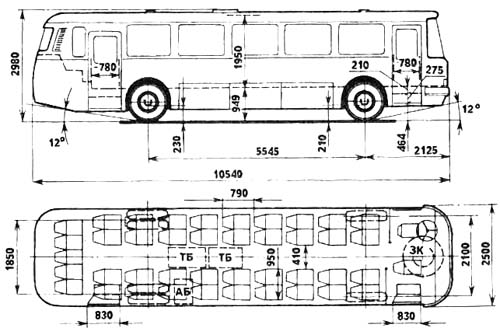 Габаритные размерыГабаритные размерыДлина, мм 10540Ширина, мм 2500Высота, мм 2980База, мм 5545Передний свес, мм 2125Задний свес, мм 2870Колея передних колес, мм 2100Колея задних колес, мм 1880Дорожный просвет, мм 320Ширина дверного проема, мм 830Минимальный радиус поворота, м 12,0Масса и наполняемость автобусаМасса и наполняемость автобусаСнаряженная масса, кг 8829Полная масса, кг 12931Допустимая нагрузка на переднюю ось, кг 4525Допустимая нагрузка на заднюю ось, кг 8406Общее число мест 41Объем багажных отсеков, м. куб 4,38ДвигательДвигательМарка двигателя ЗиЛ-509.10 (ЗиЛ-375Я5)Тип двигателя карбюраторныйРабочий объем, л 7,0Количество цилиндров 8Степень сжатия 7,3Мощность, л.с. 175Крутящий момент, Нм 471Расход топлива при скорости 60 км/час, л/100км 31,3Максимальная скорость, км/час 100Время разгона до 60 км/час, с 37,0Максимальный преодолеваемый подъем, % 25Выбег с 60 км/час, м 900Тормозной путь с 60 км/час, м 32,1Тип КПП ЯМЗ-204УЧисло ступеней КПП 5Электрооборудование, В 12Шины бескамерные 280/508RКолеса 8,0-В20